Friendly Letter to a Best Friend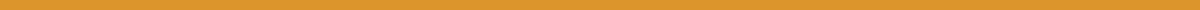 Alex Carter
456 Friendship Lane
Hometown, HT 78901
alex.carter@example.com
May 30, 2024Dear Jamie,Hey there! I hope this letter finds you well and happy. It feels like ages since we last caught up, and I just wanted to reach out and share a few thoughts with you.First of all, I miss you! Life has been so busy lately, and I often find myself thinking about the good times we’ve shared. From our late-night talks to spontaneous adventures, those memories always bring a smile to my face. I cherish every moment we’ve spent together, and I’m so grateful to have you as my best friend.I wanted to let you know how much your friendship means to me. You’ve always been there for me through thick and thin, offering a listening ear and a shoulder to lean on. Your support and understanding have helped me through some tough times, and I can’t thank you enough for that.I’ve been up to exploring new hiking trails around our area. It’s been a whirlwind, but I’ve learned so much along the way. How about you? I’d love to hear all about what’s been going on in your life. Whether it’s exciting news or just the day-to-day stuff, I’m all ears.Remember that time we took a spontaneous road trip to the beach and ended up camping under the stars? Those were the days! I look forward to making more memories with you soon. Let’s plan something fun for the next time we get together. Maybe a weekend getaway or just a cozy movie night – whatever it is, it’ll be amazing as long as we’re together.Take care of yourself and don’t work too hard. You deserve all the happiness and relaxation in the world. Let’s catch up soon, okay? Give me a call or drop me a message whenever you have a moment.Sending you lots of love and hugs!Your best friend,Alex Carter